AUGOYE OMESIRIANATOMY18/MHS01/094BCH204In biochemistry and metabolism, beta-oxidation is the catabolic process by which fatty acid molecules are broken down[1] in the cytosol in prokaryotes and in the mitochondria in eukaryotes to generate acetyl-CoA, which enters the citric acid cycle, and NADH and FADH2, which are co-enzymes used in the electron transport chain. It is named as such because the beta carbon of the fatty acid undergoes oxidation to a carbonyl group. Beta-oxidation is primarily facilitated by the mitochondrial trifunctional protein, an enzyme complex associated with the inner mitochondrial membrane, although very long chain fatty acids are oxidized in peroxisomes.The overall reaction for one cycle of beta oxidation is:Cn-acyl-CoA + FAD + NAD+
 + H
2O + CoA → Cn-2-acyl-CoA + FADH
2 + NADH + H+
 + acetyl-CoATHREE (3) STAGES OF BETA OXIDATIONHydration catalyzed by enoyl- coa hydrates, which adds water across the double bond. Its product is an l-3-hydroxyacl.Acyl – coa dehydrogenase creates a double bond between the alpha and beta carbons on the fatty acid. The hydrogens are added to fao creating a molecule  of fadh2.Beta – hydroxyacl – coa dehydrogenase makes the carbon-OH bond between the carbon and oxygen.  The lost hydrogen is added to nadh.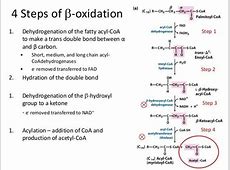 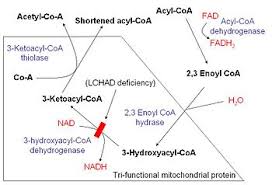 